計劃報告書Evaluation Report基本資料 Section A - Basic Information活動報告Section B – Activity Report(如有需要，請分別列明於另一紙上  Please use a separate sheet if necessary)財政報告 Section C – Financial Report參加者名單Section D - List of Participants計劃檢討 Section E – Project Evaluation(請詳述舉辦計劃所獲經驗、遭遇到的困難和限制及解決方法 Please explain the experience gained, difficulties faced, restrictions and solutions in detail)上級總監之評估及建議Section F – Senior Commissioner’s Comment and Suggestion國際事務總監評語Section G – Comments of International Commissioner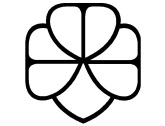                                      香港女童軍總會The Hong Kong Girl Guides Association                             女童軍優化境外活動計劃        Overseas Programme Enrichment Scheme (OPES)計劃報告書需於回程後1個月內呈交予國際及內地事務處 Please complete and return the evaluation report to International and China Liasion Office 1 month after returning.隊號 Unit Number區Division區Division分區District分區District分區District贊助機構 Sponsoring Authority贊助機構 Sponsoring Authority活動計劃名稱 Project Name活動計劃名稱 Project Name活動計劃之目的地Destination活動計劃之目的地Destination活動計劃主題 Project Theme活動計劃主題 Project Theme活動日期 Dates of Tour活動日期 Dates of Tour海外接待機構或主辦機構（如有）Receiving Organization or Host Organisation (if applicable)海外接待機構或主辦機構（如有）Receiving Organization or Host Organisation (if applicable)海外接待機構或主辦機構（如有）Receiving Organization or Host Organisation (if applicable)海外接待機構或主辦機構（如有）Receiving Organization or Host Organisation (if applicable)海外接待機構或主辦機構（如有）Receiving Organization or Host Organisation (if applicable)海外接待機構或主辦機構（如有）Receiving Organization or Host Organisation (if applicable)如計劃屬聯隊活動，請填寫合辦隊伍的隊號If it is a joint-unit tour, please indicate the Unit Number.如計劃屬聯隊活動，請填寫合辦隊伍的隊號If it is a joint-unit tour, please indicate the Unit Number.如計劃屬聯隊活動，請填寫合辦隊伍的隊號If it is a joint-unit tour, please indicate the Unit Number.如計劃屬聯隊活動，請填寫合辦隊伍的隊號If it is a joint-unit tour, please indicate the Unit Number.如計劃屬聯隊活動，請填寫合辦隊伍的隊號If it is a joint-unit tour, please indicate the Unit Number.如計劃屬聯隊活動，請填寫合辦隊伍的隊號If it is a joint-unit tour, please indicate the Unit Number.實際參與人數 Number of Participants實際參與人數 Number of Participants實際參與人數 Number of Participants實際參與人數 Number of Participants女童軍Guides女童軍Guides人領袖Guiders領袖Guiders領袖Guiders人負責領袖姓名Name of Guider-in-charge負責領袖姓名Name of Guider-in-charge聯絡電話 Contact Tel聯絡電話 Contact Tel聯絡電話 Contact Tel電郵地址Email address電郵地址Email address計劃詳情（包括各項活動名稱、時間、內容、參加人數、住宿及交通安排等，並夾附不少於10張活動照片）Please list out the project in detail (including the name, time, content, number of participants, accommodation and transportation arrangement of each activity) with no less than 10 event photos計劃詳情（包括各項活動名稱、時間、內容、參加人數、住宿及交通安排等，並夾附不少於10張活動照片）Please list out the project in detail (including the name, time, content, number of participants, accommodation and transportation arrangement of each activity) with no less than 10 event photos計劃詳情（包括各項活動名稱、時間、內容、參加人數、住宿及交通安排等，並夾附不少於10張活動照片）Please list out the project in detail (including the name, time, content, number of participants, accommodation and transportation arrangement of each activity) with no less than 10 event photos計劃詳情（包括各項活動名稱、時間、內容、參加人數、住宿及交通安排等，並夾附不少於10張活動照片）Please list out the project in detail (including the name, time, content, number of participants, accommodation and transportation arrangement of each activity) with no less than 10 event photos計劃詳情（包括各項活動名稱、時間、內容、參加人數、住宿及交通安排等，並夾附不少於10張活動照片）Please list out the project in detail (including the name, time, content, number of participants, accommodation and transportation arrangement of each activity) with no less than 10 event photos計劃詳情（包括各項活動名稱、時間、內容、參加人數、住宿及交通安排等，並夾附不少於10張活動照片）Please list out the project in detail (including the name, time, content, number of participants, accommodation and transportation arrangement of each activity) with no less than 10 event photos事項/活動名稱Items/ Name of Activity日期/時間Date/Time內容Content交通Transportation住宿Accommodation參加人數No. of Participants達致計劃目的的方法Ways to achieve the objectives of the project達致計劃目的的方法Ways to achieve the objectives of the project達致計劃目的的方法Ways to achieve the objectives of the project達致計劃目的的方法Ways to achieve the objectives of the project達致計劃目的的方法Ways to achieve the objectives of the project達致計劃目的的方法Ways to achieve the objectives of the project受惠者得著 Recipent Benefits受惠者得著 Recipent Benefits受惠者得著 Recipent Benefits受惠者得著 Recipent Benefits受惠者得著 Recipent Benefits受惠者得著 Recipent Benefits計劃內容需要改善之處 Improvements for the project計劃內容需要改善之處 Improvements for the project計劃內容需要改善之處 Improvements for the project計劃內容需要改善之處 Improvements for the project計劃內容需要改善之處 Improvements for the project計劃內容需要改善之處 Improvements for the project經濟來源Income經濟來源Income經濟來源Income經濟來源Income經濟來源Income金額（港元）Amount (HK$)金額（港元）Amount (HK$)金額（港元）Amount (HK$)總收入（港元）Total Amount (HK$)總收入（港元）Total Amount (HK$)申請本計劃資助 Amount of Grant Sought申請本計劃資助 Amount of Grant Sought申請本計劃資助 Amount of Grant Sought申請本計劃資助 Amount of Grant Sought申請本計劃資助 Amount of Grant Sought隊津貼 Unit’s Subsidy隊津貼 Unit’s Subsidy隊津貼 Unit’s Subsidy隊津貼 Unit’s Subsidy隊津貼 Unit’s Subsidy隊員自費 Members Contribution隊員自費 Members Contribution隊員自費 Members Contribution隊員自費 Members Contribution隊員自費 Members Contribution其他收入 Other Sources of Income其他收入 Other Sources of Income其他收入 Other Sources of Income其他收入 Other Sources of Income其他收入 Other Sources of Income預支撥款Advanced Payment (F)預支撥款Advanced Payment (F)預支撥款Advanced Payment (F)預支撥款Advanced Payment (F)預支撥款Advanced Payment (F)HK$HK$HK$項目Items 預算（港元）Budget (HK$)實際支出（港元）Actual Expenditure (HK$)實際支出（港元）Actual Expenditure (HK$)實際支出（港元）Actual Expenditure (HK$)實際支出（港元）Actual Expenditure (HK$)實際支出（港元）Actual Expenditure (HK$)實際支出（港元）Actual Expenditure (HK$)實際支出（港元）Actual Expenditure (HK$)實際支出（港元）Actual Expenditure (HK$)項目Items 預算（港元）Budget (HK$)單價Cost (A)數量Quantity(B)總金額Total Amount X (B)總金額Total Amount X (B)單據號碼Receipts number獲批款額AmountGranted使用獲批款額之支出 Paid By Grant使用其他收入之支出Paid By Other Income交通（機票）(Flight Ticket)交通（當地交通）(Local Transportation)住宿 (Accommodation)膳食Meal活動費用Programme Fee場地租金Venue Booking Fee其他Others總額（港元）Total (HK$)總預算Total Budget(C)總支出Total Expenditure(D)總支出Total Expenditure(D)總支出Total Expenditure(D)總支出Total Expenditure(D)總支出Total Expenditure(D)總批款額Total AmountGranted使用獲批款額之總支出Total Amount Paid by Grant(E)使用其他收入之總支出Total Amount Paid by Other Income總額（港元）Total (HK$)（盈餘Surplus／超支Deficit）= (C) – (D)（盈餘Surplus／超支Deficit）= (C) – (D)（盈餘Surplus／超支Deficit）= (C) – (D)（盈餘Surplus／超支Deficit）= (C) – (D)（盈餘Surplus／超支Deficit）= (C) – (D)（盈餘Surplus／超支Deficit）= (C) – (D)（盈餘Surplus／超支Deficit）= (C) – (D)HK$HK$HK$由總會退回之款項 Reimbursement to the Unit = (E) – (F)由總會退回之款項 Reimbursement to the Unit = (E) – (F)由總會退回之款項 Reimbursement to the Unit = (E) – (F)由總會退回之款項 Reimbursement to the Unit = (E) – (F)由總會退回之款項 Reimbursement to the Unit = (E) – (F)由總會退回之款項 Reimbursement to the Unit = (E) – (F)由總會退回之款項 Reimbursement to the Unit = (E) – (F)HK$HK$HK$姓名Name隊號Unit Number職位Position女童軍／領袖分區總監District Commissioner分區總監District Commissioner評估及建議Comments and Suggestions to the Project評估及建議Comments and Suggestions to the Project姓名 Name簽署 Signature日期Date區總監 Division Commissioner區總監 Division Commissioner評估及建議Comments and Suggestions to the Project評估及建議Comments and Suggestions to the Project姓名Name簽署 Signature日期Date評估及建議Comments and Suggestions to the Project評估及建議Comments and Suggestions to the Project姓名Name簽署 Signature日期Date